.Start after 32 count intro when the beat kicks in (approx. 27secs) – 109bpm – 3mins 49secsMusic Available: Amazon[1-8] R chassé, L back rock/recover, L/R step touches[9-16] L chassé, R back rock/recover, R/L step touches[17-24] R fwd shuffle, L fwd shuffle, R fwd, ¼ L pivot turn, R fwd, ¼ L pivot turnTAG/RESTART: On walls 5 & 10 which start facing front wall, dance first 20 counts and add the following 4 count Tag – R jazz box cross – and then Restart the dance again facing the front wall.[1-4] Cross step R over L, step L back, step R side R, cross step L over R[25-32] R cross point, L cross point, ¼ R jazz box crossTel: 01462 735778 - Email: info@thedancefactoryuk.co.uk - Website: www.thedancefactoryuk.co.ukPlease Note: we like to check and approve all Videos of our dances before they are linked to this site.- A&PLonely For You Only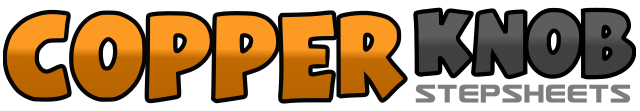 .......Count:32Wall:4Level:Beginner.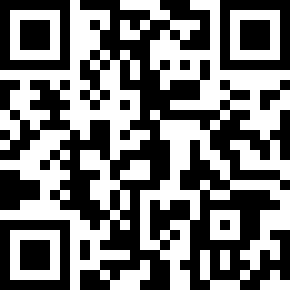 Choreographer:Alison Metelnick (UK) & Peter Metelnick (UK) - October 2017Alison Metelnick (UK) & Peter Metelnick (UK) - October 2017Alison Metelnick (UK) & Peter Metelnick (UK) - October 2017Alison Metelnick (UK) & Peter Metelnick (UK) - October 2017Alison Metelnick (UK) & Peter Metelnick (UK) - October 2017.Music:Lonely for You Only - MidlandLonely for You Only - MidlandLonely for You Only - MidlandLonely for You Only - MidlandLonely for You Only - Midland........1&2Step R side, step L together, step R side3-4Rock L back, recover weight on R5-6Step L side, touch R together7-8Step R side, touch L together1&2Step L side, step R together, step L side3-4Rock R back, recover weight on L5-6Step R side, touch L together7-8Step L side, touch R together1&2Step R forward, step L together, step R forward3&4Step L forward, step R together, step L forward5-6Step R forward, pivot ¼ left (9 o’clock)7-8Step R forward, pivot ¼ left (6 o’clock)1-2Cross step R over L, point L side3-4Cross step L over R, point R side5-6Cross step R over L, turning ¼ right step L back (9 o’clock)7-8Step R side, cross step L over R